Application for the Post of Medical codingCURRICULAMVITAE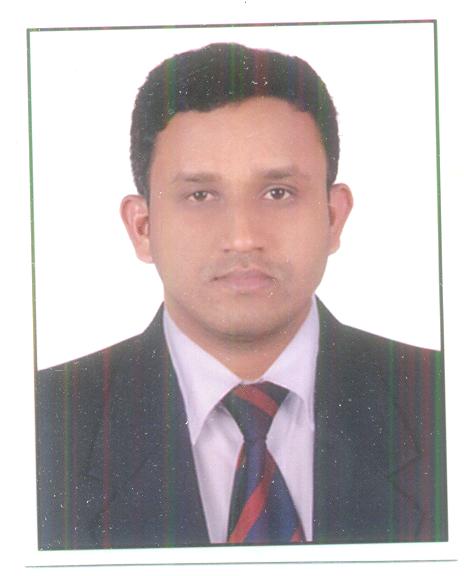 OBJECTIVE:To obtain a challenging and growth oriented position with my knowledge, experience and rise to eminence by utilizing my talents with dedication, determination and sincerity seeking challenging career with compensative atmosphere to enrich my career.Educational Qualification:Certified Professional Coder® (CPC)               Membership ID: 01288710    ICD 10 CM Proficiency  Assessment BSc in Nursing(RGUHS)HSE- Govt of KeralaSSLC Govt of KerlaMembership: Life membership at Karnataka stateNursing CouncilMembership Core competence:Strong Medical Background.Strong analytical skill and reasoning ability.Ability to grasp and learn new concepts quickly.Excellent communication skills.Ability to work in a demanding rigorous, and exhilarating team environment.Good inter personal skills.Ability to work under tight scheduleAbility to work in a team or individually.PROFESSIONAL EXPERIENCE:1)Prime Care Medical Center,Abu dhabi21 MAR 2015 To PresentNature & responsibility of work :Submission and resubmission of various insurance claims. Currently we are dealing with 21 insurance companies Like Daman,ADNIC,Nextcare,NAS,ALICO,SAICO,OMAN etc.Accurately assign ICD-9-CM and CPT code and sequence diagnosis and procedures per patient                     medical records, utilizing company software and input information in to computerized patient record system2) Omega Healthcare Pvt Ltd, Bangalore10FEB  2013  to JAN 05 2015Nature & responsibility of work :Medical coder Evaluation and managment (E/M).Accurately assign ICD-9-CM ,ICD  10 CM  and CPT code and sequence diagnosis and procedures per patient medical records, utilizing company software and input information in to computerized patient record system.Maintained 99% of accuracy and productive quality.Achieving more than Target every day, consistently with a Productivity & quality.Maintaining the Complete Track of Client Information as knowledge documents.Meeting the client SLA.Share the workload of other team members whenever it's high with to meet the teams daily Production.Interacting with Clients, Attending the client Calls and client meetingMaintaining the Complete Track of Client Information as knowledge documentsTechnical skills:Windows, MS Office, Excel, Open office, Photoshop & Internet.Worked in various Software (Citrix , 3M, A-life, Putty,)Language knownEnglishHindiMalayalmTamilI hereby Acknowledge that all the information provided above are true and accurate as per my knowledge.